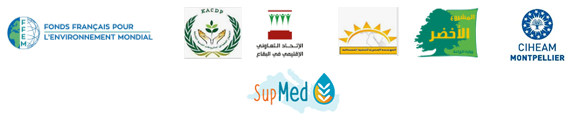 Training Session “The importance of bio-economic modelling for building resilient agricultural systems” – Egypt SupMed project 15h and 16th of December, 2021Luxor, Egypte[Comp5-Resultat A5.2]Objectives The SupMed project aims to improve farmer’s resilience in Luxor (Egypt) and the Baalbek-Hermel (Lebanon) regions to climate change and market uncertainty. For this, the project will, in close interaction with local stakeholders, propose implement and evaluate agro-ecological practices and their socio-economic impacts.The objectives of this seminar/workshop will be threefold. Firstly, to introduce the bio-economic modeling methodology in a greater audience. Secondly, to inform about the use of bio-economic models as a powerful tool for stakeholders decision-making, by taking into account a big amount of technical, agronomic and economic data. And lastly, to train the participants in farm-level bio-economic models for decision-making in complex issues, such as tradeoffs between competing issues (economic, agronomic, and environmental) or deciding between different conservation policies.This session is targeted to all agricultural experts, engineers, agricultural councils, extension services, and NGOs.ProgramDay1: 15th of December, 2021 Speaker: Dr Georgios KLEFTODIMOS – Online speaker: Dr Mohamad EL KHANSA9h – 10h30: Introduction to Mathematical Programming and bio-economic modeling: Basic concepts, objectives, applications, and examples.10h30 – 11h15: Coffee break11h15 – 13h: Organization of working groups and training on bio-economic modeling13h – 13h30: Coffee break13h30 – 15h: Training on working groupsDay 2: 16th of December, 2021 Speaker: Dr Georgios KLEFTODIMOS – Online speaker: Dr Mohamad EL KHANSA9h – 10h30: Working groups training results assessment and interpretation.10h30 – 11h30: Coffee break11h30 – 15h: Working groups training results assessment and interpretation          End of training